МИНИСТЕРСТВО ОБРАЗОВАНИЯ И НАУКИЛУГАНСКОЙ НАРОДНОЙ РЕСПУБЛИКИГОСУДАРСТВЕННОЕ ОБРАЗОВАТЕЛЬНОЕ УЧРЕЖДЕНИЕСРЕДНЕГО ПРОФЕССИОНАЛЬНОГО ОБРАЗОВАНИЯ«АНТРАЦИТОВСКИЙ КОЛЛЕДЖ ИНФОРМАЦИОННЫХ ТЕХНОЛОГИЙ И ЭКОНОМИКИ»                                МЕТОДИЧЕСКАЯ РАЗРАБОТКАгруппового       тренингаадаптивности или личностного роста для студентов 1 курса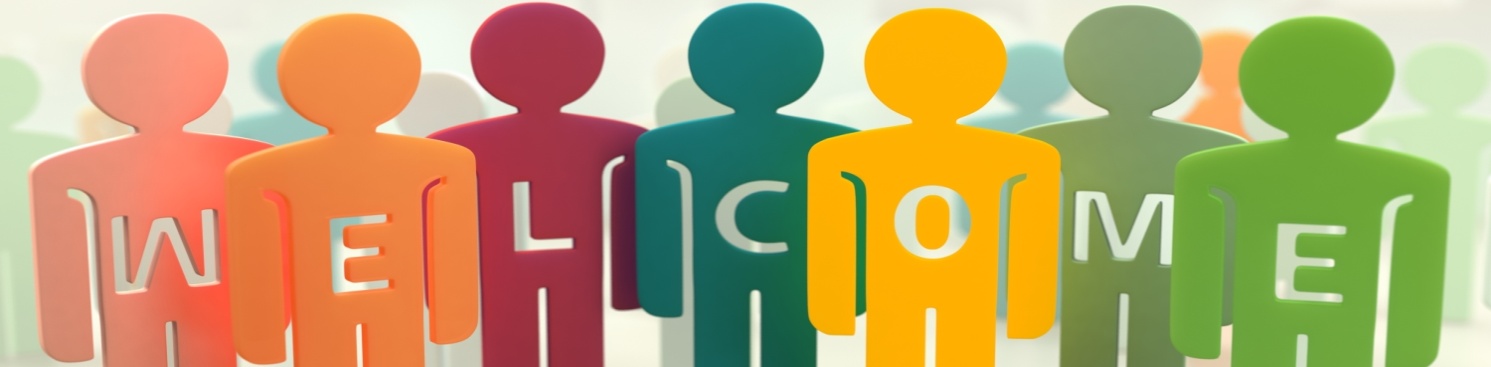                                                                                                Подготовила:                                                                                                Суровцева Н.Н.                                                                                          практический психолог                                     Антрацит ,2020Содержание.Введение.1.Приветствие.2.Разминка.3. Основная часть.3.1. Упражнение « Дерево талантов».3.2.  «Командная игра».Информационный блок.3.3.  Арт - терапевтическое  упражнение «Абстракция».3.4. Психогимнастика.3.5. Упражнение «Пожелание».5.Рефлексия.Список использованной литературы.Введение.    Адаптация - это процесс изменения характера связей, отношений студента к содержанию и организации учебного процесса в учебном заведении. Психическая адаптация связана с психической активностью человека или группы и понимается как взаимодействие процессов приспособления к окружающей среде и преобразование среды «под себя».     Проблема адаптации студентов-первокурсников представляет собой одну из важных  проблем, так как известно, что адаптация молодежи к студенческой жизни - сложный и многогранный процесс, требующий вовлечения социальных и биологических резервов еще не до конца сформировавшегося организма.      Актуальность проблемы определяется задачами оптимизации процесса «вхождения» вчерашнего школьника в систему внутриколледжных отношений.     Ученик, покинувший недавно школьные стены, становится студентом. И от того насколько успешно он пройдёт адаптацию, будет зависеть его дальнейшее развитие, как человека, как будущего специалиста, будут зависеть его личные и научные достижения.     Адаптация студентов в группе и в новом образовательном учреждении – самая главная проблема, которую необходимо преодолеть, как можно быстрее и, желательно, с положительным исходом. Большую роль в социальной адаптации играет формирование группы, чем быстрее она сформируется, тем быстрее студенты освоят свою новую роль.     Одними из действенных способов облегчения адаптации и являются тренинги, занятия с элементами тренинга.Тема:  Адаптация и личностный рост.Форма проведения: тренинговое занятие.Присутствовало: 12 человек.Цель: -оказание обучающимся 1 курса психологической помощи в процессе адаптации к новым условиям;-развитие коммуникативных навыков;Задачи:-расширение сферы социальных контактов каждого члена группы;-создание благоприятного психологического климата, атмосферы доверия и сотрудничества в группе;-нормализация межличностных отношений;Материально-дидактическое оснащение:вырезанные из цветной бумаги листочки, двусторонний скотч, клубок ниток, карандаши , листы  А4.Место проведения:  аудитория колледжа.Ход занятия.Психолог: -Здравствуйте, ребята! Сегодня мы продолжаем цикл занятий по адаптации и личностному росту. И начнем мы его с приветствия.I.Приветствие « Привет, ты представляешь…»По очереди каждый из участников, обращаясь к соседу, с чувством радости от встречи произносит: «Здравствуй, (имя), ты представляешь…». И заканчивая фразу, рассказывает что-то смешное или интересное.II. Разминка.Участники тренинга передают друг другу клубок ниток. При этом обращаются с  ласковым словом. Повторяться нельзя.III.Основная часть.1. Упражнение « Дерево талантов».Цель упражнения: -самораскрытие участников группы;-формирование позитивного самовосприятия и восприятия других людей;-повышение самооценки;Материалы:  вырезанные из цветной бумаги листочки, двусторонний скотч, мелок.Психолог: -Ребята! Наверняка, у каждого из вас есть, чем поделиться друг с другом в плане умений. Что вы умеете делать хорошо или даже лучше ,чем другие? Это могут быть и учебные умения, и умение делать что-то своими руками, и творческие таланты.Перед вами – дерево талантов. Но на нем нет листьев, а только голые ветки.Наша задача - украсить своими талантами это дерево. (Раздаются цветные листочки.) -За каждое умение или талант цепляем листочек и озвучиваем  свои одаренности.2. «Командная игра»Цель упражнения:-развитие способности самоанализа и самооценки участников тренинга;-формирование умения согласовывать действия;-расширение сферы контактов каждого участника тренинга;-выработка умения активно воспринимать информацию, полученную от других.Психолог: -Сейчас я буду называть определенные качества личности. Вы примериваете эти качества к себе. И  если вы считаете, что обладаете  именно этим качеством ,делаете шаг вперед.Кто себя уважает?Кто уверен в себе?Кто считает себя интересным собеседником?Кто считает, что может нести ответственность за себя?Кто считает ,что может нести ответственность за других?Кто любит командовать?»Так выделяется два лидера. Группа делится на две команды.Психолог: «Задания будут даваться для обеих команд. Побеждает та, которая быстрее  и правильнее  выполнит их.1-задание: построиться в шеренгу по росту.( 6 секунд)2-е задание: построиться по алфавиту имен. (за  8 секунд)3-е задание: сейчас вы должны встать в шеренгу по датам рождения, начиная с 1 января.(17 секунд).После выполнения третьего задания вся  группа  выстраивается (по времени) в общую шеренгу по дате рождения.Информационный блокАдаптация - активное информационное взаимодействие с новой социальной средой.Факторы низкой адаптации:1.Отношение к колледжу отрицательное или безразличное.2.Нарушение дисциплины.3.Учебный материал усваивается фрагментарно.4.К самостоятельным занятиям интерес не проявляется.5.Подготовка к урокам нерегулярная.6.Отсутствие близких друзей.7.Преобладает плохое настроение, пассивность.Факторы успешной адаптации:1.Высокая учебная мотивация.2.Эмоциональная  стабильность.3.Адекватная самооценка.4.Установка на преодоление трудностей. 3. Арт-терапевтическое  упражнение «Абстракция»Цели упражнения:-развитие креативности;-развитие целостности личности;-обнаружение личностных смыслов через творчество.Группа делится на подгруппы. Всем подгруппам дается задание.Психолог: -В этом задании вам необходимо нарисовать полностью  абстрактные  «каляки - маляки», которым потом дать характеристику (найти там пугающие и помогающие (ресурсные) фигуры).4.Психогимнастика.Цель: -позволяют подключать для осознания одного и того же переживания, одной и той же проблемы разные уровни психического отражения;-расширение возможности осознания; -появление  новые граней восприятия;Участники становятся в круг.Психолог: -Давайте встанем поближе друг к другу, образуем более тесный круг и все протянем руки к середине круга. По моей команде все одновременно возьмемся за руки и сделаем это так, чтобы в каждой руке каждого из нас оказалась одна чья-то рука. При этом постараемся не браться за руки с теми, кто стоит рядом с вами. Итак, давайте начнем. Раз, два, три.5.Упражнение «Пожелание».Цель упражнения:-формирование позитивного  самовосприятия и восприятие своего окружения каждым участником группы;-создание благоприятного психологического климата в группе;Каждый по кругу высказывает пожелания всей группе и себе лично на ближайшую и отдаленную перспективу.Психолог: -Смотрели ли вы фильм «Три мушкетера»? Помните как скрепляли Атос, Портос, Арамис и дАртаньян свою дружбу? И какой у них был девиз? Давайте сделаем  аналогично, но с условием – аккуратно, чтобы никто не пострадал.IV.Рефлексия.Упражнение «Какой была встреча?»Цель: Упражнение помогает участникам вспомнить то, что происходило на тренинге, соединить в единое целое свои впечатления о нем и полученную информацию. Также упражнение помогает завершить тренинг в живой, активной, запоминающейся манере.Необходимые материалы:  бумага формата А4 , карандаши.Все участники делятся на мини-группы по 3 человека, каждая мини-группа получает бумагу  и должна за 5 минут придумать максимум прилагательных-определений, которые подходят к пройденному тренингу. Например, активный, информативный и т.д.После чего они зачитывают полученный список прилагательных.     Психолог: -Наш тренинг сегодня подошел к завершению. Мне хотелось бы отметить, что вы были активны, слаженно работали в команде. Не забывайте, что вы  - единое целое, а каждый из вас необходимая, уникальная часть этого целого! Спасибо всем за участие!Список используемой литературы.1.Абрамова Г.С. Возрастная психология. 2-е изд. –М: 2008.2.Андреева Д.А. Социальные проблемы адаптации подростков.3-е переизд -А; 2006.3. Балл Г.А. Понятие адаптации и его значение для психологии  личности. Вопросы психологии, № 1, 1989.4.БезюлеваГ.В.Психолого-педагогическое сопровождение профессиональной адаптации учащихся и студентов.2008.5.Лифшиц А.М. Психологическое сопровождение формирования личности студента в средних специальных учебных заведениях. 2005.6. Шепелева Л. «Программы социально – психологических тренингов», изд-во «Питер», Санкт – Петербург, 2011 г.